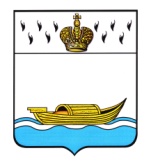 АДМИНИСТРАЦИЯВышневолоцкого городского округаРаспоряжениеот 21.03.2022                                                                                                № 360-рг. Вышний ВолочекО Перечне управляющих организаций для управления многоквартирным домом, в отношении которого собственниками помещений в многоквартирном доме не выбранспособ управления таким домом или выбранный способ управления не реализован, не определена управляющая организацияВ соответствии с частью 17 статьи 161 Жилищного кодекса Российской Федерации, Федеральным законом от 06.10.2003 № 131-ФЗ «Об общих принципах организации местного самоуправления в Российской Федерации», постановлением Правительства РФ от 21.12.2018 № 1616 «Об утверждении Правил определения управляющей организации для управления многоквартирным домом, в отношении которого собственниками помещений в многоквартирном доме не выбран способ управления таким домом или выбранный способ управления не реализован, не определена управляющая организация», Уставом Вышневолоцкого городского округа Тверской области.1. Сформировать Перечень управляющих организаций для управления многоквартирным домом, в отношении которого собственниками помещений в многоквартирном доме не выбран способ управления таким домом или выбранный способ управления не реализован, не определена управляющая организация (прилагается).2. Определить Управление жилищно-коммунального хозяйства, дорожной деятельности и благоустройства Администрации Вышневолоцкого городского округа уполномоченным органом по ведению Перечня организаций для управления многоквартирным домом, в отношении которого собственниками помещений в многоквартирном доме не выбран способ управления таким домом или выбранный способ управления не реализован, не определена управляющая организация и и размещению его в государственной информационной системе жилищно-коммунального хозяйства.3. Контроль за исполнением настоящего распоряжения оставляю за собой.4. Настоящее распоряжение вступает в силу со дня его принятия,  подлежит размещению на официальном сайте муниципального образования Вышневолоцкий городской округ Тверской области в информационно – телекоммуникационной сети «Интернет».Заместитель Главы АдминистрацииВышневолоцкого городского округа                                              С.Б. БогдановПриложение к распоряжению  Администрации Вышневолоцкого городского округаот 21.03.2022  № 360-рПеречень управляющих организаций для управления многоквартирным домом, в отношении которого собственниками помещений в многоквартирном доме не выбран способ управления таким домом или выбранный способ управления не реализован, не определена управляющая организацияЗаместитель Главы АдминистрацииВышневолоцкого городского округа                                                                                                                                          С.Б. Богданов№ п/пНаименование управляющей организацииИНН организацииОГРН организацииЮридический адрес организацииТелефон, адрес эл. почтыФИО, должность руководителя организации, контактные данныеСведения о лицензированииСрок действия лицензииДата включения в перечень123456789101ООО УК «ЖРС »69080161801166952061825171130, Тверская область, г. Вышний Волочек, п. Зеленогорский, ул. Микробиологов, д. 39, помщ. 1001Номера телефона:+7 (482) 337-72-65Адрес электронной почты:zhilremstoi69@mail.ruКозловская Наталья Сергеевнадиректор№ 069000246 от 08.07.20166 лет (11.01.2023)21.03.20222ООО УК «Любимый дом»69080184371196952010265171157, Тверская область, г. Вышний Волочек, ул. Коммунаров, д. 11Номера телефона:79201714633Адрес электронной почты:vv.uk.ld@yandex.ruЯковлев Андрей Михайловичдиректор№  069000341 от 12.08.20195 лет (12.08.2024)21.03.20223ООО УК «Премиум» 69080178351186952009914171151, Тверская область, г. Вышний Волочек, ул. Красная, д. 1, офис 1Номера телефона:8-920-192-32-55Адрес электронной почты:vv.premium@yandex.ruФорсова Анна Николаевнадиректор№ 069000318 от 14.09.20185 лет (14.09.2023)21.03.20224ООО УК «Успех-ВВ»69080193031216900001548171163, Тверская область, г. Вышний Волочек, ул. Карла Маркса, д. 59/33Номера телефона:89500043036Адрес электронной почты:vv.uk.ld@yandex.ruЯковлев Андрей Михайловичдиректор№069000428 от 09.03.20225 лет (09.03.2027)21.03.2022